sz melléklet 8/2018. (VII.26.) rendelethez Településkép védelmi lehatárolások térképmelléklet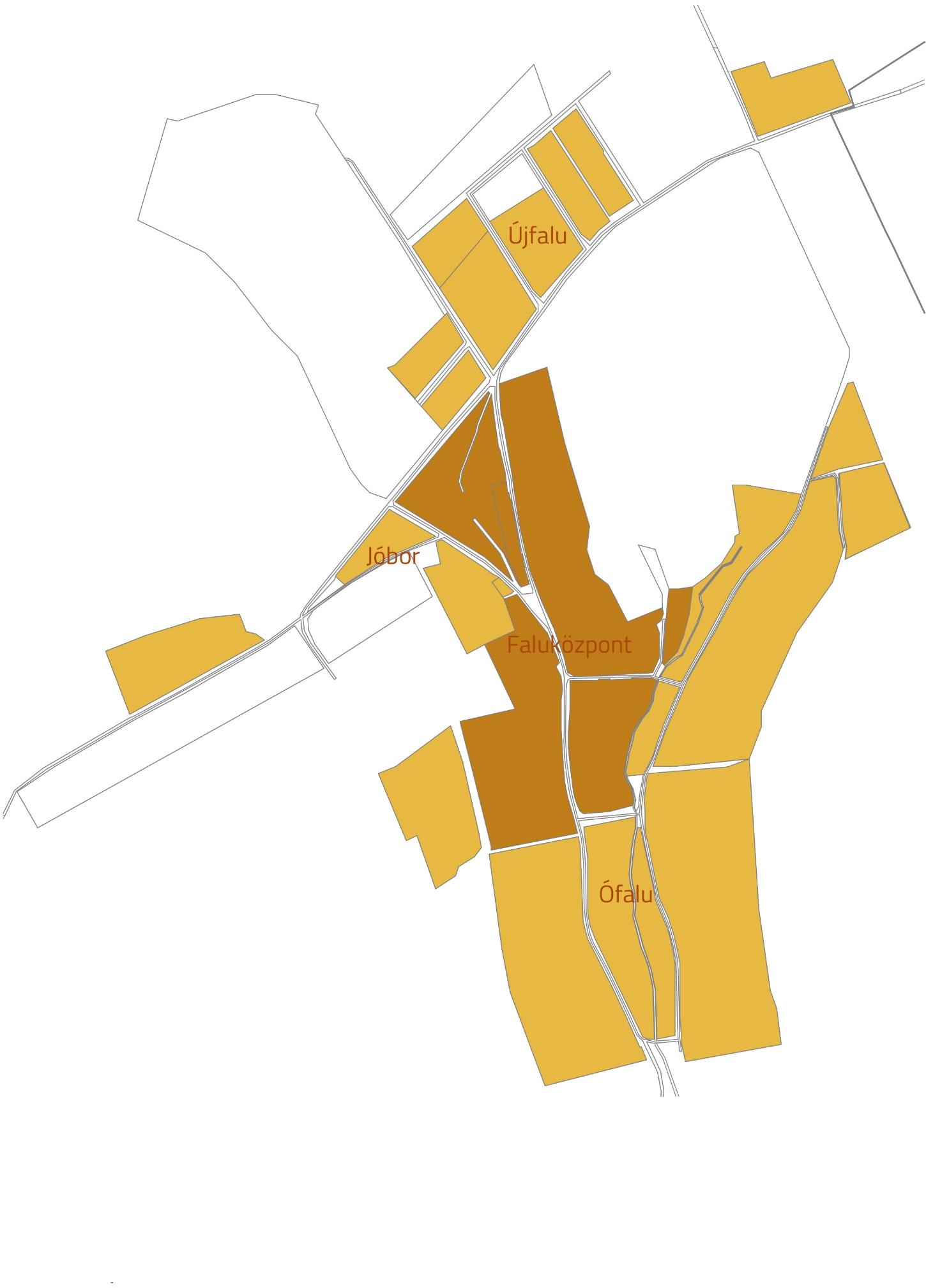 